Демонстрационный вариант работы для поступающих  в 8 классТренировочная контрольная работа 60минутВыполняется после успешного прохождения тестаРазложите на множители:а)                 б) в)   г) Упростите выражения:а)  б)                         в) Постройте график функции  Найдите координаты точек пересечения графика с осью абсцисс и ординат.Решите уравнение:Решите систему уравнений способом подстановки:Угол между высотой и биссектрисой, проведенными из одной вершины тупоугольного равнобедренного треугольника равен  360. Определите углы треугольника.Два внешних угла треугольника относятся как 1:2, а угол при третьей вершине равен 300. Найдите неизвестные углы треугольника.Поступление в 8 классТребования к оформлению работыРазложите на множители:а) б) в)  г) Упростите выражения:а)  б) в) Постройте график функции a)   б)                                                           в) Решите уравнение:Ответ: Решите систему уравнений способом подстановки:Ответ: (-1,-2)           Угол между высотой и биссектрисой, проведенными из одной вершины тупоугольного равнобедренного треугольника равен  360. Определите углы треугольника.Дано: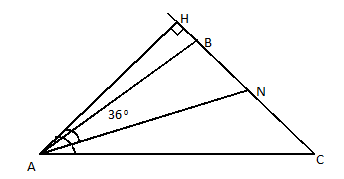 Найти: Решение:1)2) 3) AN биссектриса 4)5) 6) Ответ: Два внешних угла треугольника относятся как 1:2, а угол при третьей вершине равен 300. Найдите неизвестные углы треугольникаДано:Найти: Решение:1)2)3)4)5) Ответ: Критерии оценивания работы.1 задание: Разложите на множители3 балла: каждое из выражений разложено на множители;2 балл: 2 выражения разложены на множители;1 балл: 1 выражение разложено на множители;0 баллов: во всех заданиях допущена ошибка при разложении на множители2 задание: Упрощение выражений3 балла: все выражения упрощены верно. Применены формулы сокращенного  умножения, умножения многочлена на одночлен, многочлена на многочлен, приведены подобные слагаемые2 балла: верно выполнено два пункта;1 балл: верно выполнен один из пунктов задания;0 баллов: задание не выполнено2 задание: Построение графика линейной функции2 балла: верно построен график линейной функции, верно найдены (вычислены) точки пересечения графика с осями координат ;1 балл: график построен верно, неверно вычислены координаты точек пересечения графика с осями координат или верно вычислены координаты точек, неверно построен график функции;0 баллов: оба задания выполнены неверно 4 задание: Решение уравнения1 балл: уравнение решено верно;0 баллов: уравнение не решено или решено неверно5 задание: Решение системы уравнений1 балла: система решена верно, заданным способом;0 баллов: система решена неверно или применен другой способ решения6,7 задание: Геометрическая задача2 балла задача решена верно к каждому шагу есть грамотное обоснование;1 баллов: задача решена, обоснование являются логически верными, но не являются полными;0 баллов: задача решена не верноМаксимальное количество баллов – 12Пересчет баллов в 5- бальную системуМаксимально набрано 15 балловПеревод в 5 – бальную шкалу«5» - 10-12 баллов;«4» - 8-9 баллов;«3» - 6-7 баллов;«2» - менее 6 баллов.02-71y  x